Çanakkale Onsekiz Mart Üniversitesi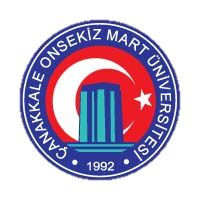 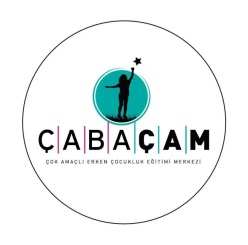 ÇABA Çok Amaçlı Erken Çocukluk Eğitimi MerkeziBranş Öğretmeni YönergesiSevgili Branş Öğretmenimiz,	Biz ÇABAÇAM olarak, çocuklarımız, ailelerimiz, eğitmenlerimiz ve siz değerli Öğretmenlerimizden oluşan büyük bir aileyiz. Sizin ÇABAÇAM Ailesi’nin bir parçası olmanızdan dolayı son derece mutluluk duyuyoruz. Ailemizde düzenin sağlanması, sürdürülebilmesi ve hepimizin aynı dili konuşabilmesi için sizinle bazı hususları paylaşmak istiyoruz. ÇABAÇAM’ın eğitim-öğretim faaliyetlerine verdiğiniz gönüllü destek için şimdiden teşekkür ederiz. Eğitim-Öğretim ile ilgili beklentilerimiz…Branş Öğretmeni, Eylül ayının son haftasında Yürütücü Ekip tarafından düzenlenen Genel Planlama Toplantısı’na katılarak sorumlu olduğu günü belirler.Her Branş Öğretmeni branş etkinliklerini ÇABAÇAM Aylık Takvimi’nde belirtilen Kavramlar, Belirli Gün ve Haftalar ile Aylık Eğitim Planı’nda yer alan Kazanım ve Göstergeler’e yönelik olarak planlar. Darbuka ve Jimnastik Branş Öğretmenleri etkinlik hedeflerini bağımsız olarak belirleyebilirler.Her ayın ilk pazartesi günü (ilerleyen zamanda belirlenecek olan saatler arasında), Kemik Ekip ile birlikte yapılan Branş Toplantısı’na katılım sağlar. Bu toplantıda, her Branş Öğretmeni’nden her çocuğun bireysel gelişim süreci ile ilgili paylaşımda bulunması istenir. Ardından bir sonraki ayın çalışma takvimi hep birlikte oluşturulur. Branş Öğretmeni, aralık ve mayıs aylarının sonunda her bir çocuk için Gelişim Gözlem Formu doldurarak, Öğretmen(ler)e teslim eder. Her Branş Öğretmeni’nin 24 Kasım Öğretmenler Günü ve Mayıs ayında gerçekleştirilen Yılsonu Etkinliği’nde, yıl boyunca gerçekleştirdikleri etkinliklerden bir seçkiyi paylaşması beklenir.İşleyiş ve Düzen ile ilgili beklentilerimizHer bir branş etkinliği haftada bir gün, bir ders saati (40 dakika) süresince gerçekleştirilir. Ancak yaş gruplarına bölünen branş etkinliklerinde ders saati her bir grup için 30 dakikadır. Branş Öğretmeni’nin etkinliğinden en az 2 gün önce etkinlik akışını bilgisayar ortamında hazırlayarak Öğretmen(ler)e mail atması, etkinlik bitiminde de Genel Değerlendirme’yi el yazısıyla yazarak Yönetim Odası’nda bulunan ilgili dosyaya koyması istenir.Branş Öğretmeni’nin etkinlik saatinden en az yarım saat önce ÇABAÇAM’da olup gerekli hazırlıkları tamamlaması beklenir. Her Branş Öğretmeni, etkinliğinde kullandığı materyallerin tekrar yerine konması ve düzeninden sorumludur. Ailelerin çocuklarıyla ve özel hayatlarıyla ilgili paylaşımlarına dahil olmayıp, Yürütücü Ekibe ve Öğretmen(ler)e yönlendirir.ÇABAÇAM ile ilgili bilgilendirmeleri, Branş Öğretmenleri Whatsapp grubundan takip eder. ÇABAÇAM işleyişi ile ilgili duyurular, aylık çalışma takvimleri, iletişim listeleri vb. bilgileri Eğitmen Odasındaki panodan takip eder. Tüm ÇABAÇAM Ailesi ile iletişim de Posta Kutularını kullanır. Sağlık sorunu, zorunlu seyahat vb. gerekçelerle ÇABAÇAM’a gelemeyeceği zamanlarda en geç bir gün öncesinden Öğretmen(ler)i arayarak bilgilendirme yapar. Branş Öğretmeni’nden acil bir durum olmadıkça etkinlik saatinde cep telefonunu kullanmaması beklenir.  Branş Öğretmeni, ÇABAÇAM’ın haftasonu programına bağlı olarak, Aile-Çocuk Etkinlikleri düzenleyebilir. Bu etkinliklerin tüm organizasyonundan Branş Öğretmeni sorumludur. Ancak desteğe ihtiyaç olduğu durumlarda, Eğitmenler arasından istekli olanlardan, (saat ücreti minumum 5-10 TL arasında olmak üzere) destek alabilir.Branş Öğretmeni, eğitimsel içeriği olan bir fotoğrafı comucabacam hashtagini kullanarak sosyal medyada paylaşabilir. Özel etkinlikler (24 Kasım Öğretmenler Günü vb.) dışında, fotoğraf paylaşılmaması tercih edilir.ÇABAÇAM bünyesinde gerçekleştirilen Aile Eğitimi ve Eğitmen Eğitimi Seminerleri ile ücretsiz düzenlenen kurs ve etkinliklere isteğe bağlı katılım sağlayabilir. Paylaşım Seminerleri’ne gönüllülük esasıyla %20 indirimle katılım sağlayabilir. Hepimiz için keyifli bir dönem olması dileğiyle 